УТВЕРЖДАЮДиректор МБОУ«СОШ № 1 пгт. Кировский»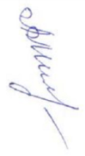 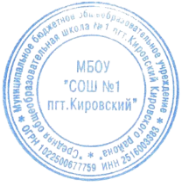 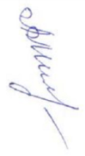 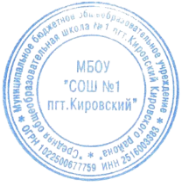 ______________ Л.А. Милюк01.09.2023Расписание уроков начальной школы  2023-2024 учебный годРасписание уроков 5 – 9-х, 10-11-х классов  2023-2024 учебный годкласспонедельниквторниксредачетвергпятница1 «А»1. окруж. мир1. математика1. математика1. математика1. русский яз.1 «А»2. математика2. русский яз.2. чтение2. чтение2. математика1 «А»3. чтение3. чтение3. русский яз.3. русский яз.3. физ-ра1 «А»4. русский яз.4. технология4. физ-ра4. ИЗО4. окруж. мир1 «А»5. музыка1 «Б»1. математика1. русский яз.1. математика1. русский яз.1. математика1 «Б»2. физ-ра2. чтение2. чтение2. математика2. русский яз.1 «Б»3. руский яз.3. математика3. русский яз.3. окруж. мир3. чтение1 «Б»4. чтение4. технология4. окруж. мир4. ИЗО4. физ-ра1 «Б»5. музыка1 «В»1. окруж. мир1. математика1. математика1. чтение1. русский яз.1 «В»2. математика2. физ-ра2. русский яз.2. русский яз.2. математика1 «В»3. русский яз.3. русский яз.3. чтение3. физ-ра3. окруж. мир1 «В»4. чтение4. чтение4. технология4. математика4. ИЗО1 «В»5. музыка2 «А»1. чтение1. физ-ра1. чтение1. русский яз.1. чтение2 «А»2. русский яз2. русский яз.2. русский яз.2. англ. яз2. русский яз.2 «А»3. математика3. англ. яз3. математика3. математика3. математика2 «А»4. окруж. мир4. математика4. окруж. мир4. физ-ра4. музыка2 «А»5. ИЗО5. чтение5. технология2 «Б»1. русский яз1. чтение1. англ. яз1. англ. яз1. чтение2 «Б»2. математика2. русский яз2. русский яз.2. русский яз2. русский яз.2 «Б»3. физ-ра3. математика3. математика3. математика3. математика2 «Б»4. чтение4. музыка4. чтение4. физ-ра4. окруж. мир2 «Б»5. окруж. мир5. ИЗО5. технология2 «В»1. чтение1.русский яз1. математика1. русский яз1. математика2 «В»2. русский яз.2. математика2. русский яз.2. математика2. физ-ра2 «В»3. математика3. англ. яз3. физ-ра3. англ. яз3. русский яз.2 «В»4. ИЗО4. окруж. мир4. чтение4. чтение4. технология2 «В»5. чтение5. музыка5. окруж. мир3 «А»1. математика1. русский яз.1. математика1. англ. яз1. русский яз	3 «А»2. русский яз.2. англ. яз2. русский яз.2. математика2. математика3 «А»3. окруж. мир3. физ-ра3. чтение3. русский яз.3. чтение3 «А»4. чтение4. математика4. технология4. окруж. мир4. ИЗО3 «А»5. музыка5. чтение5. физ-ра3 «Б»1. математика1. англ. яз1. русский яз.1. математика1. русский яз3 «Б»2. русский яз2. математика2. физ-ра2. окруж. мир2. англ. яз3 «Б»3. чтение3. русский яз3. математика3. русский яз.3. чтение3 «Б»4. физ-ра4. окруж. мир4. чтение4. чтение4. ИЗО3 «Б»5. технология5. математика5. музыка3 «В»1.математика1. англ. яз1. физ-ра1. русский яз.1. математика3 «В»2. русский яз.2. русский яз2.математика2. математика2. русский яз.3 «В»3. чтение3. математика3. русский яз3. чтение3. чтение3 «В»4. окруж. мир4.чтение4.окруж. мир4. англ. яз4. ИЗО3 «В»5. физ-ра5. технология5. музыка4 «А»1. физ-ра1. англ. яз1. русский яз1. математика1. чтение4 «А»2. математика2. русский яз.2. математика2. русский яз.2. русский яз.4 «А»3. русский яз.3. математика3. окруж. мир3. англ. яз3. ОРКСЭ4 «А»4. окруж. мир4. физ-ра4. чтение4. чтение4. музыка4 «А»5. ИЗО5. чтение5. технология4 «Б»1. чтение1. чтение1. англ. яз1. русский яз1. русский яз4 «Б»2. русский яз.2. русский яз.2. русский яз.2. физ-ра2. англ. яз4 «Б»3. математика3. математика3. математика3. математика3. чтение4 «Б»4. окруж. мир4. физ-ра4. чтение4. окруж. мир4. ОРКСЭ4 «Б»5. ИЗО5. музыка5. технология4 «В»1. русский яз1. русский яз1. русский яз1. физ-ра1. англ. яз.4 «В»2. математика2. математика2. англ. яз2. русский  яз2. русский яз.4 «В»3. чтение3. чтение3. математика3. математика3. ОРКСЭ4 «В»4. окруж. мир4. окруж. мир4. чтение4. чтение4. музыка4 «В»5. физ-ра5. технология5. ИЗОкласспонедельниквторниксредачетвергпятница5 «А»1. технология1. русский яз1. русский яз1. история1. биология5 «А»2. технология2. математика2. ИЗО2. физ-ра2. русский яз.5 «А»3. англ. яз3. история3. география3. русский яз.3. литература5 «А»4. русский яз4. литература4. литература4. математика4. математика5 «А»5. физ-ра5. ОДНКНР5. математика5. англ. яз5. англ. яз.5 «А»6. математика6. музыка6.математика(сп)6.литература(сп)5 «Б»1. русский яз1. технология1. русский яз1. математика1. русский яз5 «Б»2. математика2. технология2. литература2. русский яз.2. биология5 «Б»3. история3. математика3. математика3.математика(сп)3. география5 «Б»4. англ. яз4. русский яз4. математика4. англ. яз4. англ. яз.5 «Б»5. литература5.литература(сп)5. ИЗО5. история5. литература5 «Б»6. музыка6. ОДНКНР6. физ-ра6. физ-ра5 «В»1. география1. русский яз1. математика1. русский яз1. технология5 «В»2. история2. история2. русский яз2. англ. яз2. математика5 «В»3. русский яз.3. англ. яз3. ИЗО3. физ-ра3. биология5 «В»4. математика4. математика4. литература4. литература4. русский яз.5 «В»5. литература5. музыка5.литература(сп)5. математика5.математика(сп)5 «В»6. физ-ра6. ОДНКНР6. англ. яз5 «В»7. технология6 «А»1. математика1. математика1. история1. история1. математика6 «А»2. биология (сп)2. литература2. математика2. ИЗО2. русский яз.6 «А»3. литература3. технология3. русский яз3. русский яз3. математика6 «А»4. русский яз.4. технология4. география4. обществозн.4. литература6 «А»5. англ. яз5. русский яз5. физ-ра5. музыка5. русский яз.6 «А»6. физ-ра6. англ. яз.6. биология6. англ. яз.6 «А»7. ОДНКНР6 «Б»1. история1. ИЗО1. русский яз.1. математика1. литература6 «Б»2. физ-ра2. англ. яз.2. литература2. русский яз.2. математика6 «Б»3. технология3. биология (сп)3. физ-ра3. обществозн.3. русский яз6 «Б»4. технология4. русский яз4. англ. яз4. биология4. математика6 «Б»5. русский яз5. русский яз.5. ОДНКНР5. литература5. география6 «Б»6. математика6. математика6. история6. музыка6 «Б»7. англ. яз.7 «А»1. физика1. геометрия1. физ-ра1. ИЗО1. англ. яз.7 «А»2. география2. англ/информ2. история2. алгебра2. физика7 «А»3. алгебра3. русский яз.3. англ. яз.3. русский яз.3. обществозн.7 «А»4. биология4. англ/информ4. русский яз.4. география4. физ-ра7 «А»5. история5. технология5. русский яз.5. литература5.русский яз.(сп)7 «А»6. литература6. технология6. алгебра6. геометрия6. вероят. и стат.7 «А»7. информ. (сп)7.литература(сп)7 «Б»1. история1. русский яз.1. алгебра1. физ-ра1. русский  яз.7 «Б»2. алгебра2. литература2. русский яз.2. геометрия2. англ. яз.7 «Б»3. русский яз.3. физика3. литература3. обществозн.3. геометрия7 «Б»4. физ-ра4. алгебра4. англ. яз.4.русский яз.(сп)4.литература(сп)7 «Б»5. технология5. англ/информ5. география5. вероят. и стат.5. физика7 «Б»6. технология6. англ/информ6. ИЗО6. география6. биология7 «Б»7. информ. (сп)7. история7 «В»1. русский яз.1. физ-ра1. алгебра1. русский яз.1.русский яз.(сп)7 «В»2. физика2. русский яз.2. русский яз.2. обществозн.2. литература7 «В»3. алгебра3. информатика3. технология3. физика3. вероят. и стат.7 «В»4. история4. англ. яз.4. физ-ра4. геометрия4. география7 «В»5. англ. яз. 5. геометрия5. история5. география5. технология7 «В»6. биология6. литература6. алгебра6.литература(сп)7 «В»7. информ. (сп)7. ИЗО7. англ.яз.8 «А»1. русский яз.1. география1. литература1. география1. русский яз.8 «А»2. англ. яз2. биология2. ОБЖ2. англ/инфор-ка2. геометрия8 «А»3. алгебра3. русский яз.3. алгебра3. геометрия3. обществозн.8 «А»4. история4. история4. химия4. англ/инфор-ка4. физика8 «А»5. литература5. алгебра5. англ. яз.5. биология5. физ-ра8 «А»6. химия (сп)6. химия6. технология6. род. русский 6. история (сп)8 «А»7. физ-ра7.математика(сп)8 «Б»1. англ. яз1. химия 1. ОБЖ1. русский яз1. алгебра8 «Б»2. род. русский 2. физ-ра2. геометрия2. история (сп)2. география8 «Б»3. литература3. алгебра3. химия3. англ/информ3. физ-ра8 «Б»4. история4. география4. литература4. физика4. обществозн.8 «Б»5. геометрия5. биология5. технология5.англ/информ5. алгебра8 «Б»6. физика6. история6.англ. яз.6. химия (сп)6. русский яз.8 «Б»7.математика(сп)7. русский яз.7. биология8 «В»1. биология1. алгебра1. алгебра1. алгебра1. география8 «В»2. англ. яз2. география2. химия2. технология2. физ-ра8 «В»3. физика3. физ-ра3. англ. яз.3. химия (сп)3. англ. яз.8 «В»4. род. русский4. история4. ОБЖ4. русский яз.4. русский яз.8 «В»5 физика5. химия5. биология5. литература5. обществозн.8 «В»6.история6. русския яз.6. литература6. геометрия6. история (сп)8 «В»7. геометрия7.математика(сп)7. информатика9 «А»1. физ-ра1. алгебра1. англ/информ1. геометрия1. геометрия9 «А»2. русский яз.2. физика2. алгебра2. физ-ра2. литература9 «А»3. англ. яз.3. литература3. обществозн.3. русский яз.3. физика9 «А»4. алгебра4. химия4. англ/инфор4. ОБЖ4. биология9 «А»5. химия5. история5. русский яз.5. история5. англ. яз.9 «А»6. фр. яз.6. география6. биология6. история (сп)6. литература9 «А»7. технология7. физика7. география9 «Б»1. алгебра1. русский яз.1. физика1. физ-ра1. физика9 «Б»2. история2. история2. англ/информ2. география2. ОБЖ9 «Б»3. физ-ра3. химия3. англ/информ3. биология3. литература9 «Б»4. англ. яз.4. геометрия4. биология4. русский яз.4. англ. яз.9 «Б»5. русский яз.5. география5. алгебра5. геометрия5. обществозн.9 «Б»6. химия6. физика6. литература6. фр. яз.6. литература9 «Б»7. технология7. история (сп)7. алгебра10«А»1. алгебра1. история1. химия1. химия1. история10«А»2. русский яз.2. алгебра2. физ-ра2. биология2. физ-ра10«А»3. физика3. информатика3. обществозн.3. география3. англ. яз.10«А»4. химия4. литература4. вероят. и стат.4. геометрия4. геометрия10«А»5. англ. яз.5. физика5. физика (сп)5. русский яз.5. биология10«А»6. химия (сп)6. англ. яз.6. литература6. ОБЖ6. литература10«А»7. обществозн.7. биология7. биология (сп)7. индив. проект10«Б»1. англ. яз.1. русский яз.1. физ-ра1. ОБЖ1. физ-ра10«Б»2. геометрия2. алгебра2. англ. яз.2. геометрия2. литература10«Б»3. биология3. литература3. литература3. литература3. литература10«Б»4. география4. информатика4. обществозн.4. история4. обществозн.10«Б»5. физика5. обществозн.5. англ. яз.5. химия5. физ-ра (сп)10«Б»6. русский яз.6. алгебра6. физика6. обществозн.6. индив. проект10«Б»7. история (сп)7. вероят. и стат.7.математика(сп)111. англ/информ1. физика1. русский яз.1. биология1. история (сп)112. англ/информ2. физика2. физ-ра2.практикум по русскому яз.2. история113. литература3. история3. литература3. ОБЖ3. англ. яз.114. астрономия4. англ. яз.4. обществозн.4. химия4. литература115. математика5. русский яз.5. обществозн.5. физ-ра5. математика116. обществозн.6. математика6. математика6.проиктикум по математике6. география117. биология7. математика7. математика7.  практикум химия / физ-ра (сп)7. практикум по физике/практикум по биологии 11